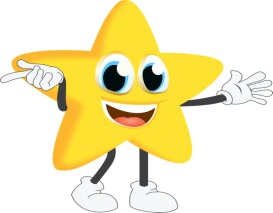 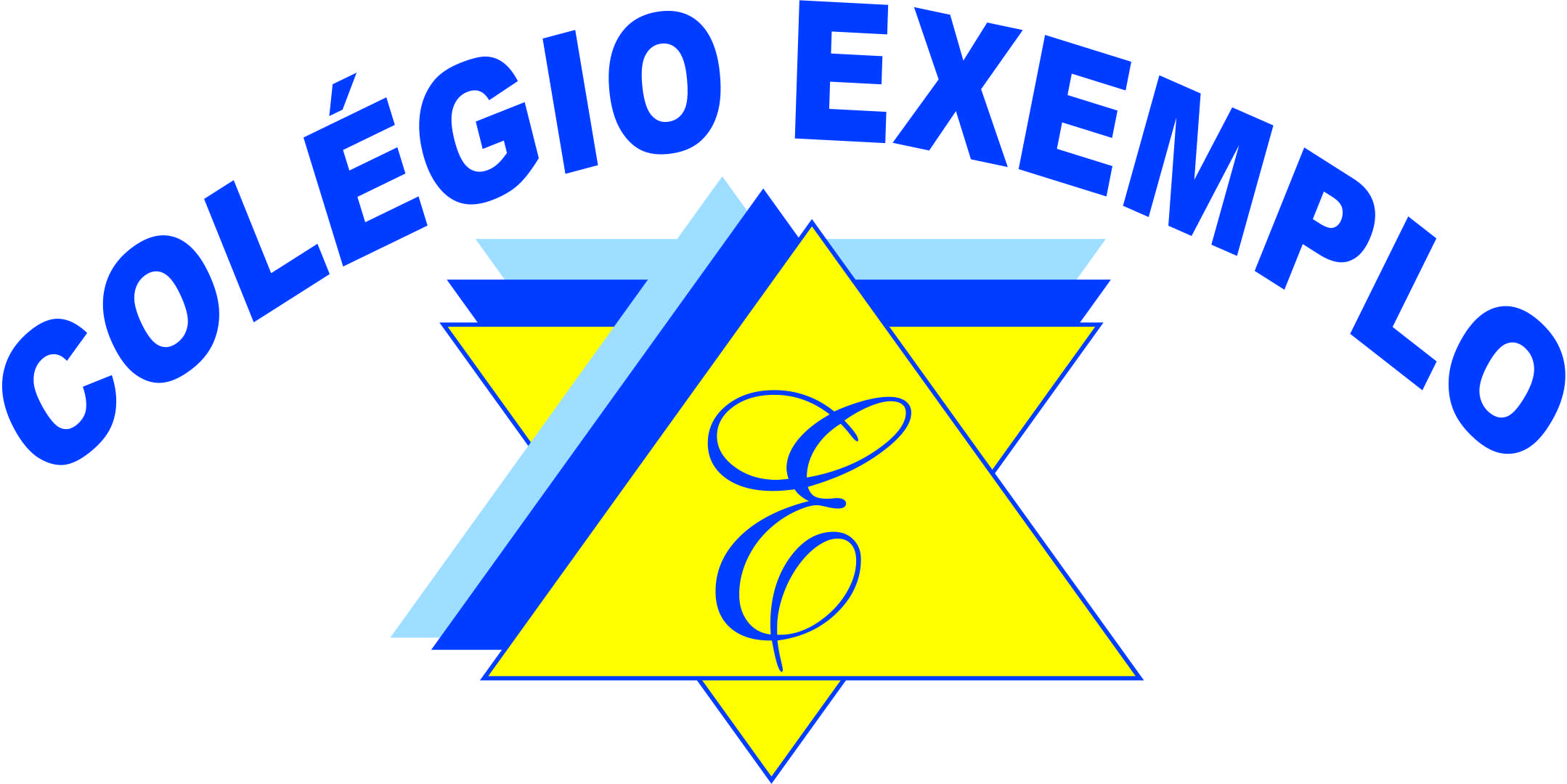 Rua Sebastião Ribeiro da Silva nº 05 – Humaitá –São Vicente  Tel: 35642887Lista de Material – 4º ano  do Ensino Fundamental -700 folhas de sulfite branca A4 75 mg / m2;-100 folhas de sulfite colorida A4 75 mg /m2-3 cadernos espiral (grandes) 100 fls,encapados com plástico liso azul e  etiquetados;- plástico liso azul para encapar e etiquetas;- 15  lápis preto nº 02 faber  castell com borracha na ponta ;-1 régua de 30 cm;-50 folhas de almaço;-1 caneta azul 1 vermelha e 1 caneta preta;- 1 caneta marca texto;- 2 borrachas  grandes  branca macia;- 1 estojo de bolsinha grande com 2 lados de  zíper;- 2 apontadores com depósito com nome;-4 colas quente grossas;- 1 caixa de lápis de cor 24 cores ; ( colocar nome em todos os lápis)  -1 pacote de canetinhas 12 cores;- 2 pastas  com elástico polionda A4   3cm  na cor azul etiquetada;   - 1 rolo de fita dupla face grande na cor  branca ( não pode ser a transparente)- 4 pastas plásticas  na cor transparente com ferragem ;- 10 folhas de EVA: azul royal, amarela, verde, vermelha, branco, preta, roxa, laranja, marrom e rosa;-1 EVA gliter dourado ;-1 EVA decorado;-2 cartolinas brancas;- 5 envelopes de papel pardo maior que a sulfite; - 1 tinta  relevo rosa fluorescente;-1 cartolina laminada verde;-1 papel cartão laranja;-1 tubo de cola bastão grande e- 1 tubo de cola líquida pequena;- 5 papéis carmim : 1 rosa; 1 vermelho; 1 azul e 1 verde escuro  e 1 neon; - 1 caneta retroprojetor preta ponta fina- 1 tesoura sem ponta; ( com nome gravado)- 3 metros de TNT  verde escuro ;-1 bloco de papel color set colorido  ( 180g)- 1 tela para pintura 16x22;-10 plásticos grosso 4 furos;-1 lastex;-2 papeis pardo;-1 pacote de olhinhos para artesanato ( médios)Para as aulas de Educação Física obrigatório: Trazer o atestado médico; 1 garrafinha squeeze  ; 1 toalhinha de mão com nome bordado;Trazer  todo o  material  de  13  a 24 de janeiro de 2020 (horário: das 9:00 às 11:00 e 13:30h às 17:00h)  Não serão aceitos materiais incompletos! Não serão aceitos materiais na 1ª semana de aula.Favor colocar nome em todo material!